ПАСПОРТ СПЕЦИАЛИСТАФамилия   Сыдыкова 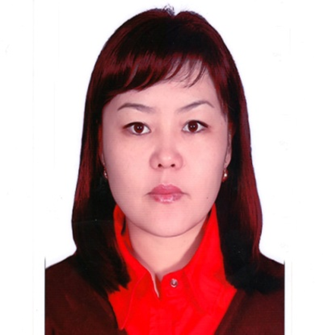 Имя  МахабатОтчество  БейшенбековнаПол  ЖенскийДата рождения  10.07.1985 г.Место рождения  п.г.т. Кемин Чуйской областиНациональность КыргызГражданство КыргызстанОбразование   Высшее,  специальность «Профессиональное обучения» (Компьютерные технологии)наименования вуза, где учился    КНУ им. Ж. Баласагына, Евразийский факультет инновационных технологий  год окончания вуза    17.06.2008 г. Место работы в настоящее время Государство  КыргызтанОрганизация  КНУ имени Ж.БаласагынаДолжность доцент кафедры Программной инженерии и инновационных технологий факультета Информационных и инновационных технологийНаличие ученной степени Степень (К)  Кандидат педагогических наук Отрасль наук «Теория и методика обучения и воспитания»Шифр специальности (по номенклатуре научных работников)  13.00.02Дата присуждения   31.05.2018 г.Степень (Д) ________________________________________________Отрасль наук _________________________________________________ Шифр специальности (по номенклатуре научных работников ) _______Дата присуждения ____________________________________________ Наличие ученых званий Ученое звание (доцент/снс) __________________________________ Специальность _______________________________________________ Дата присвоения ______________________________________________Ученое звание (профессор) __________________________________ Специальность _______________________________________________ Дата присвоения ______________________________________________Наличие академических званий Звание ___________________ Академия _______________________ Звание ___________________ Академия _______________________Количество публикаций   6 научных статьей     в т.ч. научных   6монографий ____________________, учебно-методических _________ открытый ______________________, изобретений _________________ Научные труды Основные: шифр научной специальности  ________________________ 1.Ѳз алдынча билим алуу системасында студенттин билимин баалоонун критерийлери.Международная научно-практическая конференция «Применение цифровых технологий в образовании: проблемы и перспективы», посвященная юбилею профессора, Лауреата Государственной премии КР в области науки и техники, Заслуженного работника образования КР Баячоровой Б.Дж.Спецвыпуск (S) 2019. Бишкек.2.Математика курсу боюнча студенттердин ѳз алдынча иштѳѳсүндѳ компьютердик-маалыматтык технологияны колдонуу.Международная научно-практическая конференция «Применение цифровых технологий в образовании: проблемы и перспективы», посвященная юбилею профессора, Лауреата Государственной премии КР в области науки и техники, Заслуженного работника образования КР Баячоровой Б.Дж.Спецвыпуск (S) 2019. 3.Формирование умений и развитие навыков самостоятельной работы студентов.Вестник КНУ им. Ж.Баласагына 2019 №1 (97)4.Цифровизация шартында математика курсун  программалык каражаттарды  колдонуу менен  студенттердин өз алдынча иштөөсүн  өркүндөтүү.Alatoo Academic Studies№3, 20205.Аралыктан окутуу шартында ѳз алдынча ишти уюштуруу.И.Арабаев атындагы Кыргыз мамлекеттик университетинин профессору Алиев Ш. 70 жылдыгына арналган «Математика жана Табият таануу: cанариптештирүү шартында билим берүүнүн заманбап технологияларынын көйгөйлөрү» темасындагы эл аралык илимий-практикалык конференциясынын жыйынтыгында басмага чыгат. Спецвыпуск 2- ч., 2021. Бишкек6.Аралыктан окутуу технологиясын билим берүүдѳ колдонууЖурнал Наука, новые технологии и инновации Кыргызстана №10, 2021